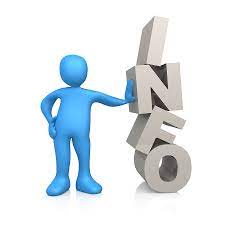 Are you leaving school soon?Come along to chat with other pupils, college staff and service providers to find out about further education courses and learning opportunities you might like to attend after you have left school.When:            Thursday 2nd December 2021Time:              6:30pm – 8pmWhere:          On Zoom (online)Who:	      School leavers with a diagnosed additional                          support needTo book a place please call 0141 638 2525 or email admin@sdsforumer.org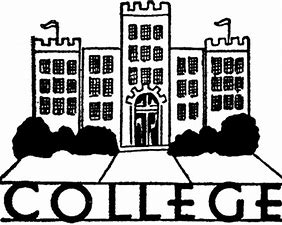 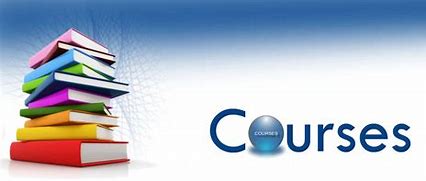 